คริสต์มาส หรือ วันสมโภชพระคริสตสมภพ เพื่อเฉลิมฉลองการประสูติของพระเยซูเป็นวันหยุดทางศาสนาและวัฒนธรรม ประชากรหลายพันล้านคนทั่วโลกจัดการเฉลิมฉลองณ โรงเรียนบ้านคลองมะนาววันจันทร์ที่  25  ธันวาคม  2560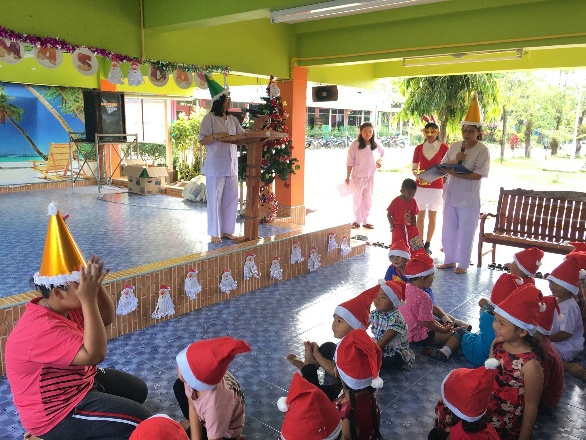 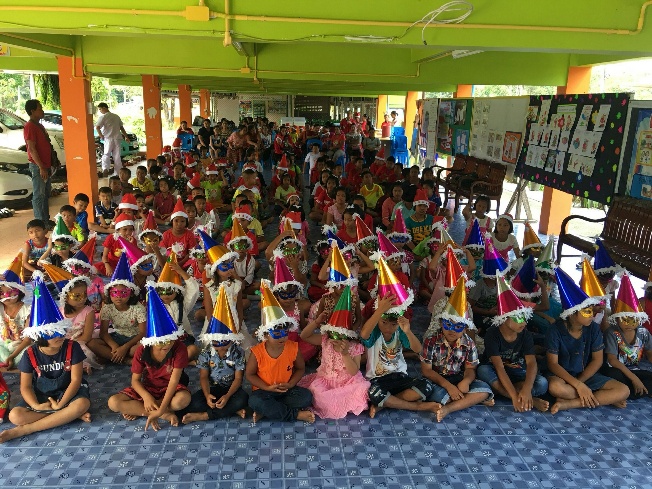 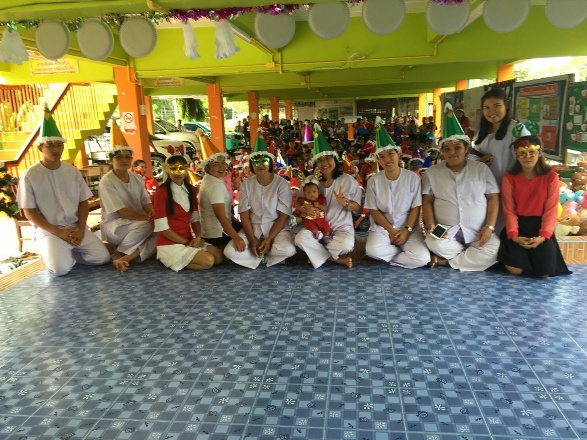 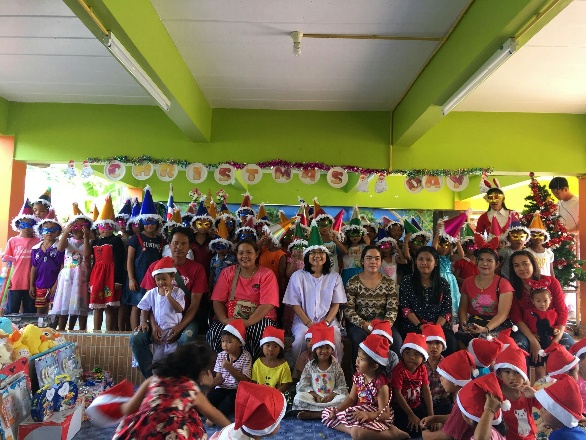 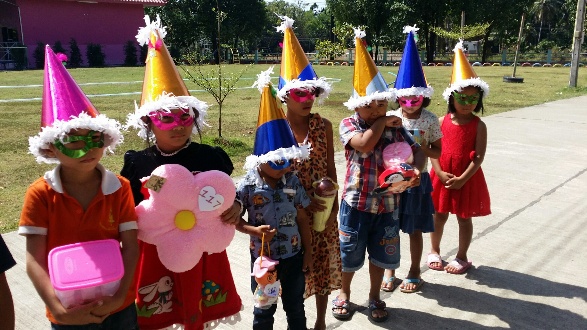 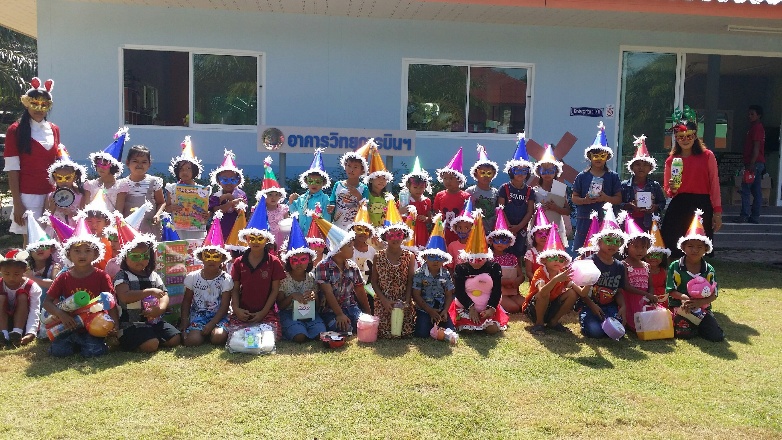 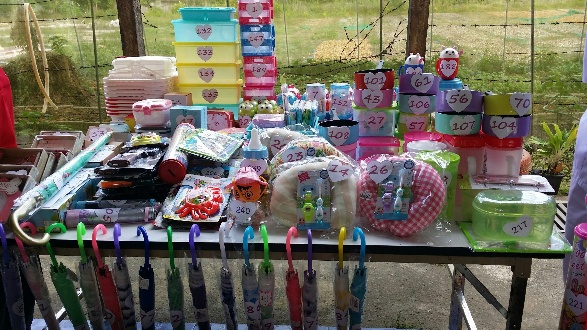 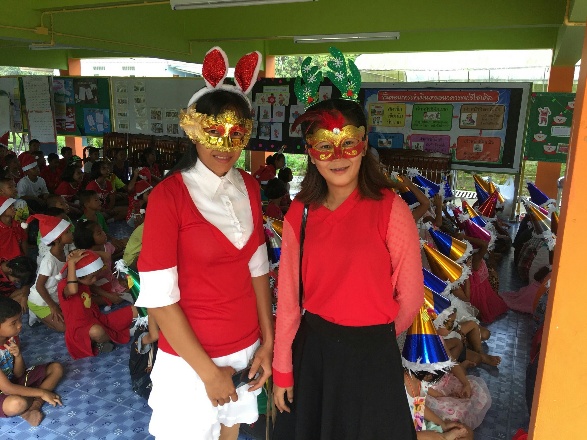 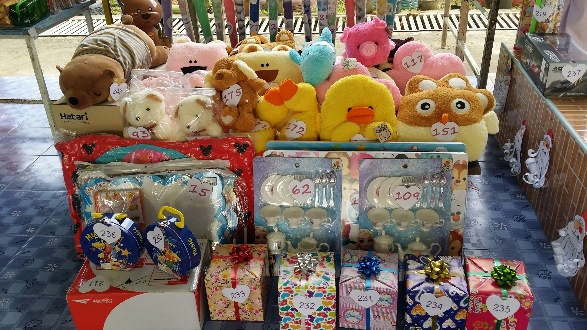 